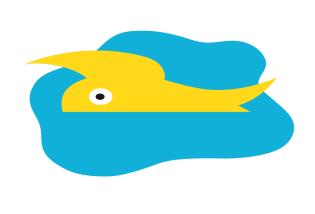 Přihlašovací formulářPLAVÁNÍ DĚTÍ POLOINDIVIDUÁLNÍ KURZÚdaje o dítětiPříjmení: ………………………………………………………………………………………Jméno:……………………………………………………………………………………Bydliště:…………………………………………………………………………………….Datum narození:…………………………………………………….Zdravotní pojišťovna:…………………………………………………………………Vyplňte prosím podle skutečnosti: dítě již navštěvovalo kurz plavání  ANO             NEMám zájem o plavání:          v pondělí  (15-18:30h)………….		ve středu (15-18:30h)………….        v úterý      (15-18:30h)………….		ve čtvrtek (15-18:30h)…………Preferovaný den (zaškrtněte nejméně 2 možnosti) a preferovaný čas v daném dniÚdaje o rodiči/doprovodu dítěteJméno a příjmení:………………………………………………………………………Telefon:……………………………………………………………………………………..E-mail:……………………………………………………………………………………….Poznámky (zdravotní omezení, jiné) …………………………………………………………………………………………………………………………………………………….…………………………………………………………………………………………………………………………………………………….Potvrzuji podpisem, že je moje dítě schopno absolvovat plavecký výcvik a že netrpí žádnou infekční či jinou chorobou, která by mohla ohrozit zdraví ostatních účastníků kurzu plavání.Zároveň tímto podpisem ztvrzuji, že jsem se seznámil s Provozním řádem AQUACENTRA.Veškeré údaje, zde uvedené, slouží pouze pro potřeby AQUACENTRA Pardubice – Plavání dětí od 3-6 let.Tímto podpisem souhlasím se zpracováním osobních údajů.V……………………………………………….dne…………………….        Podpis……………………………………………………….